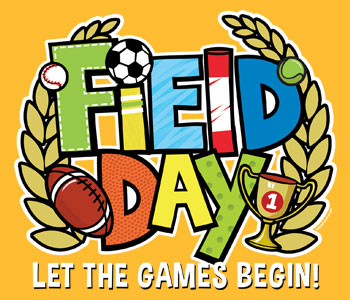 Dear Parents/Guardians,KONA Ice will be at school on May 25th. Students who haven’t missed a day of school (and haven’t come to school late or left early) will get to purchase a treat from KONA Ice. All word lists and book logs are due on Friday, May 27th. Field Day is Monday. Students may bring water, a towel, sunglasses, and please make sure they wear sunscreen. These last few weeks will be busy ones as we approach end of the year testing and also end of the year celebrations. Keep an eye on the side bar for upcoming events.
Sincerely,Mrs. Jett, Mrs. McHolland, Mrs. Fluharty